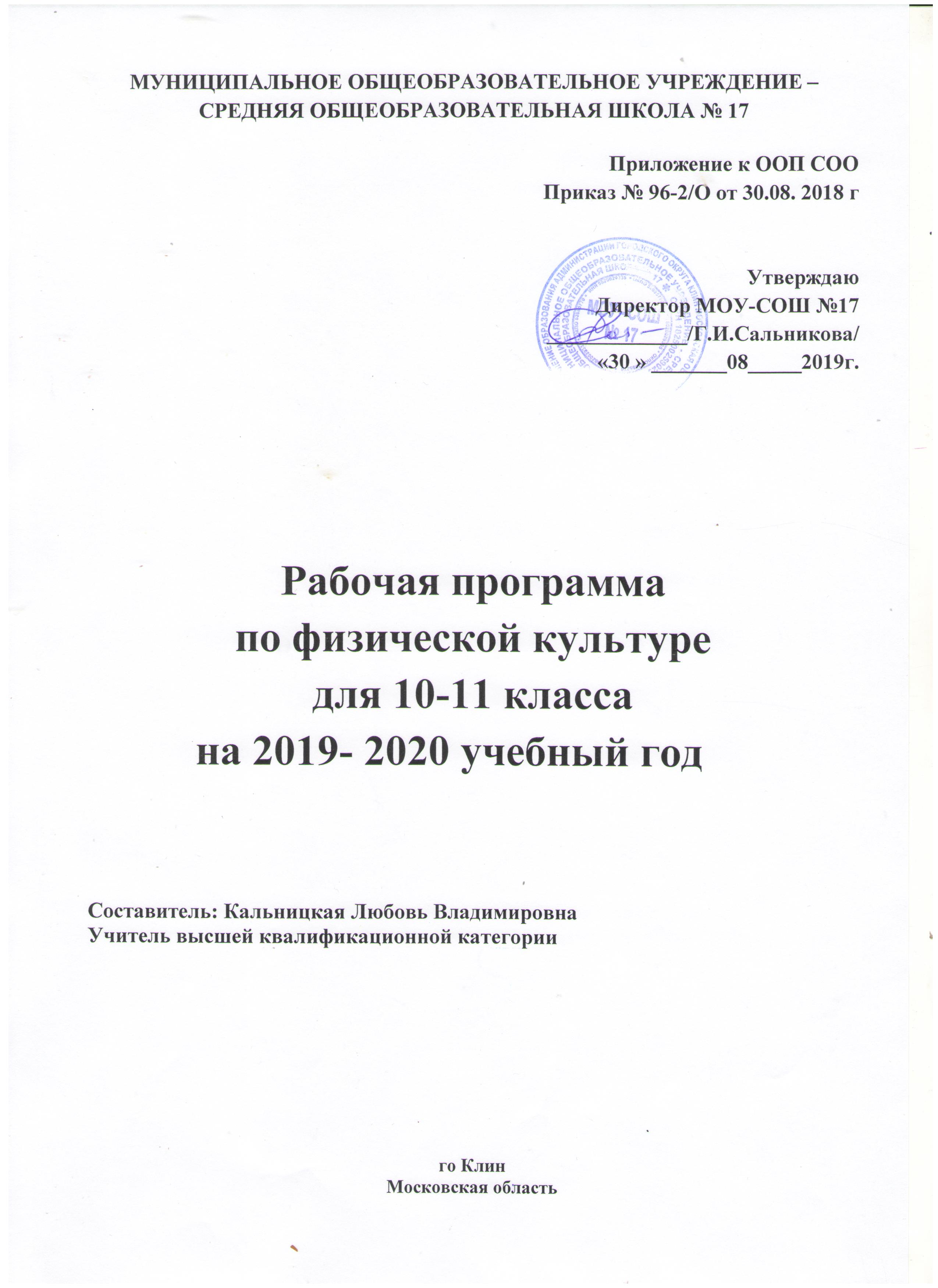 ПОЯСНИТЕЛЬНАЯ ЗАПИСКА
Рабочая программа по физической культуре разработана на основе Федерального государственного образовательного стандарта среднего общего образования, в соответствии с ООП СОО МОУ-СОШ №17, на основе авторской программой В.И. Ляха «Физическая культура» 10-11 класс. Предметная линия учебников М.Я. Виленского, В.И. Ляха (М.: Просвещение, 2016).На  преподавание учебного предмета «Физическая культура» в 10 классе отводится  102 часа в год (3 часа в неделю, 34 учебные недели и одна неделя – психолого – педагогическая практика для девушек и военные сборы для юношей), в 11 классе – 102 часа, 3 часа в неделю, 34 учебные недели.Целью образования в области физического воспитания является формирование у школьников устойчивых мотивов и потребностей в бережном отношении к своему здоровью, в целостном развитии  физических и психических качеств, творческом использовании средств физической культуры, оптимизации трудовой деятельности и организации активного отдыха. Внесены изменения в Приказ Министерства спорта РФ от 8 июля 2014г №575 «Об утверждении государственных требований к уровню физической подготовленности населения при выполнении нормативов Всероссийского физкультурно –  спортивного комплекса ГТО ».Образовательный процесс учебного предмета «Физическая культура» в основной школе направлен на решение следующих задач:Задачи физического воспитания учащихся 10класса направлены:– на содействие гармоническому развитию личности, выработку умений  использовать  физические  упражнения,  гигиенические  процедуры и условия внешней среды для укрепления здоровья, противостояния стрессам;– на расширение двигательного опыта посредством овладения новыми двигательными действиями и формирование умений применять их в различных по сложности условиях;– на  дальнейшее  развитие  координационных  и  кондиционных  способностей;– на формирование знаний о закономерностях двигательной активности, спортивной тренировки, значении занятий физической культуры для будущей трудовой деятельности;– на углубленное представление об основных видах спорта;– на закрепление потребности к самостоятельным занятиям физическими  упражнениями  и  занятием  любимым  видом  спорта  в  свободное время;– на формирование адекватной оценки собственных физических возможностей, содействию развития психических процессов и обучению психической саморегуляции.- на воспитание положительных качеств личности, соблюдение норм коллективного взаимодействия и сотрудничества в учебной и соревновательной деятельности.   В соответствии с состоянием здоровья, физическим развитием, уровнем общей физической подготовленности, тренированности и на основании заключения врача, школьников распределяют, на три  медицинские группы: основную, подготовительную и специальную.Занятия в этих группах отличаются учебными программами, объемом и структурой физической нагрузки, а также требованиями к уровню освоения учебного материала. Обучающиеся, имеющие удовлетворительное состояние здоровья, относятся к основной медицинской группе.Обучающиеся с недостаточным физическим развитием и низкой физической подготовленностью или имеющие незначительные отклонения в состоянии здоровья, относятся к подготовительной медицинской группе. Этой категории обучающихся разрешается заниматься физической культурой по программе для основной группы с учетом некоторых ограничений в объеме и интенсивности физических нагрузок, в том числе временных.Основываясь на Положении о специальной медицинской группе,  разработанное на основании медицинских писем Министерства образования от 15.06.1987 г. № 105/33-24 «Организация занятий по физическому воспитанию школьников, отнесенных к специальной медицинской группе (СМГ)», от 31.10.2003 г. № 13-51-263/13 «Об оценивании и аттестации учащихся, отнесенных по состоянию здоровья к специальной медицинской группе для занятий физической культурой», необходимо учитывать ограничения, накладываемые на занятия физической культурой в зависимости от наиболее часто встречающейся патологической формы заболевания.Для обеспечения дифференцированного подхода к назначению двигательных режимов учащихся отнесенных к СМГ по тяжести и характеру заболеваний, рекомендуется подразделять на две подгруппы – «А» и «Б».К подгруппе «А» относятся учащиеся, имеющие отклонения в состоянии здоровья обратимого характера, ослабленные в связи с различными заболеваниями. Интенсивность работы на занятиях в подгруппе «А» не должна  превышать частоту пульса 130-150 уд/мин (в основной части).К подгруппе «Б» относятся учащиеся с органическими, необратимыми изменениями органов и систем организма. Интенсивность работы на занятиях в подгруппе «Б» не должна превышать частоту 120/130 уд/мин.Дети, которые составляют СМГ, по своим двигательным возможностям не могут сравниться со здоровыми детьми. Общий объем двигательной активности и интенсивность физических нагрузок обучающихся СМГ должны быть снижены по сравнению с объемом нагрузки для школьников основной и подготовительной групп. В качестве тестов допустимо использовать только те упражнения, которые с учетом формы и тяжести заболевания не противопоказаны обучающимся. Основные задачи физического воспитания учащихся, отнесенных к СМГ:
— укрепление здоровья,  ликвидация или стойкая компенсация нарушений,  вызванных заболеванием;
—улучшение показателей физического развития;
— освоение жизненно важных двигательных умений, навыков и качеств;
— постепенная адаптация организма к воздействию физических нагрузок, расширение диапазона функциональных возможностей физиологических систем организма;
— закаливание и повышение сопротивляемости защитных сил организма;
— формирование волевых качеств личности и интереса к регулярным занятиям физической культурой;
— воспитание сознательного и активного отношения к ценности здоровья и здоровому образу жизни;
— овладение комплексами упражнений, благоприятно воздействующими на состояние организма обучающегося с учетом имеющегося у него заболевания;
— обучение правилам подбора, выполнения и самостоятельного формирования комплекса упражнений утренней гигиенической гимнастики с учетом рекомендаций врача и педагога;
— обучение способам самоконтроля при выполнении физических нагрузок различного характера;
— соблюдение правил личной гигиены, рационального режима труда и отдыха, полноценного и рационального питания.  Важной особенностью образовательного процесса в средней школе является оценивание учащихся, предусмотренное как по окончании раздела, так и по мере освоения умений и навыков. По окончании средней школы учащийся должен показать уровень физической подготовленности не ниже результатов, приведенных в разделе «Демонстрировать», что соответствует обязательному минимуму содержания образования. Согласно Уставу МОУ-СОШ №17,  промежуточная аттестация  - это оценка качества усвоения обучающимися объёма содержания общеобразовательных программ за учебный год и учебный период, которая проводится на уроках в форме сдачи контрольных нормативов и устного тестирования по истории различных видов спорта, об основах знаний о физической культуре, умениях и навыках; о приемах закаливания, способах  саморегуляции  и самоконтроля. При оценивании успеваемости учитываются индивидуальные возможности, уровень физического развития и двигательные возможности, а так же последствия заболеваний учащихся.Планируемые результаты освоения учебного предметаЛичностные, метапредметные и предметные результаты освоения  учебного курса              В соответствии с требованиями к результатам освоения основной образовательной программы среднего общего образования Федерального государственного образовательного стандарта (Приказ Министерства образования и науки Российской Федерации от 6 октября 2009 г. № 373) данная рабочая программа  для  10 класса  направлена на достижение учащимися личностных, метапредметных и предметных результатов по физической культуре.Личностные результаты:– формирование чувства гордости за свою Родину, формирование ценностей многонационального российского общества;– формирование уважительного отношения к иному мнению, истории и культуре других народов;– развитие мотивов учебной деятельности и формирование личностного смысла учения;– развитие самостоятельности и личной ответственности за свои поступки на основе представлений о нравственных нормах, социальной справедливости и свободе; – формирование эстетических потребностей, ценностей и чувств;– развитие этических качеств, доброжелательности и эмоционально-нравственной отзывчивости, понимания и сопереживания чувствам других людей;– развитие навыков сотрудничества со взрослыми и сверстниками, умения не создавать конфликтов и находить выходы из спорных ситуаций;– формирование установки на безопасный, здоровый образ жизни;Метапредметные результаты:– овладение способностью принимать и сохранять цели и задачи учебной деятельности, поиска средств ее осуществления;– формирование умения планировать, контролировать и оценивать учебные действия в соответствии с поставленной задачей и условиями ее реализации; определять наиболее эффективные способы достижения результата;– формирование умения понимать причины успеха/неуспеха учебной деятельности и способности конструктивно действовать даже в ситуациях неуспеха;– определение общей цели и путей ее достижения; умение договариваться о распределении функций и ролей в совместной деятельности; осуществлять взаимный контроль в совместной деятельности, адекватно оценивать собственное поведение и поведение окружающих;– готовность конструктивно разрешать конфликты посредством учета интересов сторон и сотрудничества;– овладение базовыми предметными и межпредметными понятиями, отражающими существенные связи и отношения между объектами и процессами.Предметные результатыВ результате изучения учебного предмета «Физическая культура» на уровне среднего общего образования:Выпускник на базовом уровне научится:– определять влияние оздоровительных систем физического воспитания на укрепление здоровья, профилактику профессиональных заболеваний и вредных привычек;– знать способы контроля и оценки физического развития и физической подготовленности;– знать правила и способы планирования системы индивидуальных занятий физическими упражнениями общей, профессионально-прикладной и оздоровительно-корригирующей направленности;–   характеризовать индивидуальные особенности физического и психического развития;– характеризовать основные формы организации занятий физической культурой, определять их целевое назначение и знать особенности проведения;– составлять и выполнять индивидуально ориентированные комплексы оздоровительной и адаптивной физической культуры;– выполнять комплексы упражнений традиционных и современных оздоровительных систем физического воспитания;– выполнять технические действия и тактические приемы базовых видов спорта, применять их в игровой и соревновательной деятельности;–   практически использовать приемы самомассажа и релаксации;–   практически использовать приемы защиты и самообороны;– составлять и проводить комплексы физических упражнений различной направленности;– определять уровни индивидуального физического развития и развития физических качеств;– проводить мероприятия по профилактике травматизма во время занятий физическими упражнениями;– владеть техникой выполнения тестовых испытаний Всероссийского физкультурно-спортивного комплекса «Готов к труду и обороне» (ГТО).Выпускник на базовом уровне получит возможность научиться:– самостоятельно организовывать и осуществлять физкультурную деятельность для проведения индивидуального, коллективного и семейного досуга;– выполнять требования физической и спортивной подготовки, определяемые вступительными экзаменами в профильные учреждения профессионального образования;– проводить мероприятия по коррекции индивидуальных показателей здоровья, умственной и физической работоспособности, физического развития и физических качеств по результатам мониторинга;– выполнять технические приемы и тактические действия национальных видов спорта;– выполнять нормативные требования испытаний (тестов) Всероссийского физкультурно-спортивного комплекса «Готов к труду и обороне» (ГТО);–   осуществлять судейство в избранном виде спорта;–   составлять и выполнять комплексы специальной физической подготовки.2. Демонстрировать10 класс11 классСодержание учебного предмета10 классСоциокультурные основы.Физическая культура общества и человека, понятие физической культуры личности. Ценностные ориентации индивидуальной физкультурной деятельности: укрепление здоровья, физическое совершенствование и формирование здорового образа жизни. Современное олимпийское и физкультурно-массовое движения.1.2. Психолого-педагогические основы.Способы индивидуальной организации, планирования, регулирования и контроля физических нагрузок во время занятий физическими упражнениями. Основные формы и виды физических упражнений.Понятие телосложения и характеристика его основных типов, способы составления комплексов физических упражнений из современных систем физического воспитания.Основные технико-тактические действия в избранном виде спорта.1.3. Медико-биологические основы.Роль физической культуры и спорта в профилактике заболеваний и укрепления здоровья. Основы организации двигательного режима, характеристика упражнений и подбор форм занятий в зависимости от особенностей индивидуальной учебной деятельности, самочувствия и показателей здоровья.Вредные привычки, причины их возникновения и пагубное влияние на здоровье.1.4. Приемы саморегуляции.Аутогенная тренировка. Психомышечная и психорегулирующая тренировки. Элементы йоги.1.5. Баскетбол.Терминология баскетбола. Влияние игровых упражнений на развитие координационных способностей, психохимические  процессы; воспитание нравственных и волевых качеств. Правила игры. Техника безопасности при занятиях баскетболом. Организация и проведение соревнований. Самоконтроль и дозирование нагрузки при занятиях баскетболом.1.6. Волейбол.Терминология волейбола. Влияние игровых упражнений на развитие координационных способностей, психохимические процессы, воспитание нравственных и волевых качеств. Правила игры. Техника безопасности при занятиях баскетболом. Организация и проведение соревнований. Самоконтроль и дозирование нагрузки при занятиях баскетболом.1.7. Гимнастика с элементами акробатики.Основы биомеханики гимнастических упражнений. Влияние гимнастических упражнений на телосложение человека. Техника безопасности при занятиях гимнастикой. Оказание первой помощи при занятиях гимнастическими упражнениями. Самоконтроль при занятиях гимнастикой.1.8. Легкая атлетика.Основы биомеханики легкоатлетических упражнений. Влияние легкой атлетики на развитие двигательных качеств. Правила проведения соревнований. Техника безопасности при проведении занятий легкой атлетикой. Самоконтроль при занятиях легкой атлетикой.1.9. Лыжная подготовка.Терминология  техники лыжной подготовки. Правила и организация проведения соревнований по лыжным гонкам. Техника безопасности при проведении соревнований и занятий. Помощь в судействе. На случай непогоды, лыжная подготовка заменяется кроссовой и имитацией техники лыжных ходов.Программа учебной преемственности  по «Физической культуре» имеет воспитывающий и развивающий потенциал, носит комплексный характер, в нем заложена основа для реализации межпредметных связей. Предмет физическая культура использует и подкрепляет умения, полученные на уроках: ОБЖ, биология, физика, математика.11 класс1.1. Социокультурные основы.Физическая культура общества и человека, понятие физической культуры личности. Ценностные ориентации индивидуальной физкультурной деятельности: укрепление здоровья, физическое совершенствование и формирование здорового образа жизни. Современное олимпийское и физкультурно-массовое движения.1.2. Психолого-педагогические основы.Способы индивидуальной организации, планирования, регулирования и контроля физических нагрузок во время занятий физическими упражнениями. Основные формы и виды физических упражнений.Понятие телосложения и характеристика его основных типов, способы составления комплексов физических упражнений из современных систем физического воспитания. Основные технико-тактические действия в избранном виде спорта.1.3. Медико-биологические основы.Роль физической культуры и спорта в профилактике заболеваний и укрепления здоровья. Основы организации двигательного режима, характеристика упражнений и подбор форм занятий в зависимости от особенностей индивидуальной учебной деятельности, самочувствия и показателей здоровья.Вредные привычки, причины их возникновения и пагубное влияние на здоровье.1.4. Приемы саморегуляции.Аутогенная тренировка. Психомышечная и психорегулирующая тренировки. Элементы йоги.1.5. Баскетбол.Терминология баскетбола. Влияние игровых упражнений на развитие координационных способностей, психохимические процессы; воспитание нравственных и волевых качеств. Правила игры. Техника безопасности при занятиях баскетболом. Организация и проведение соревнований. Самоконтроль и дозирование нагрузки при занятиях баскетболом.1.6. Волейбол.Терминология волейбола. Влияние игровых упражнений на развитие координационных способностей, психохимические процессы, воспитание нравственных и волевых качеств. Правила игры. Техника безопасности при занятиях баскетболом. Организация и проведение соревнований. Самоконтроль и дозирование нагрузки при занятиях баскетболом.1.7. Гимнастика с элементами акробатики.Основы биомеханики гимнастических упражнений. Влияние гимнастических упражнений на телосложение человека. Техника безопасности при занятиях гимнастикой. Оказание первой помощи при занятиях гимнастическими упражнениями. Самоконтроль при занятиях гимнастикой.1.8. Легкая атлетика.Основы биомеханики легкоатлетических упражнений. Влияние легкой атлетики на развитие двигательных качеств. Правила проведения соревнований. Техника безопасности при проведении занятий легкой атлетикой. Самоконтроль при занятиях легкой атлетикой.1.9. Лыжная подготовка.Терминология  техники лыжной подготовки. Правила и организация проведения соревнований по лыжным гонкам. Техника безопасности при проведении соревнований и занятий. Помощь в судействе. На случай непогоды, лыжная подготовка заменяется кроссовой и имитацией техники лыжных ходов.Тематическое планирование10 классРаспределение учебного времени11 классРаспределение учебного времениКалендарно-тематическое планирование 10 класс (девушки)Календарно-тематическое планирование 11 класс (девушки)Календарно-тематическое планирование (юноши 10 кл.)Календарно – тематическое планирование (юноши 11 класс)СОГЛАСОВАНО                                                             Протокол  заседания методического объединенияУчителей физической культуры и ОБЖОт    27.08.2019г  №1                      СОГЛАСОВАНО                                                             Зам.директора по УВР____________Г.Б.Перфилова	От    30 .08.2019г№ п/пКонтрольные упражненияПоказателиПоказателиПоказателиПоказателиПоказателиПоказатели№ п/пКонтрольные упражненияЮношиЮношиЮношиДевушкиДевушкиДевушки№ п/пКонтрольные упражнения5435431.2.3.4.5.6.7.8.9.10.11.12.13.Бег  с высокого старта (с) Бег  (с) Челночный бег 10×10 м (с)Прыжки в длину с места (см) Подтягивание на высокой перекладине из виса (раз)Подъем переворотом в упор из виса (раз)Угол в упоре на брусьях (с) Сгибание – разгибание рук в упоре на брусьях (раз)Поднимание ног до угла в 90° из виса на гимнастической стенке (раз) Становая сила (кг) Метание гранаты  (м) Кросс 3000/2000 м (мин, с) Бег на лыжах 3 и  (мин, с)3,313,824,52351581115—1253212.3026.303,514,426,0220126913—1152613.3027.003,715,028,021094610—1052214.3028.003,716,229,5186————1295189.0018.004,016,931,0175————1085169.5019.004,317,632,0164————8751210.2019.30№ п/пКонтрольные упражненияЮношиЮношиЮношиДевушкиДевушкиДевушки№ п/пКонтрольные упражнения5345431.2.3.4.5.       6.7.8.9.10.11.12.13.Бег  с высокого старта (с)Бег  (с)Челночный бег 10×10 м (с)Прыжки в длину с места (см)Подтягивание на высокой перекладине из виса (раз)Подъем переворотом  в упор из виса (раз)Угол в упоре на брусьях (с)Сгибание – разгибание рук в упоре на брусьях (раз)Поднимание ног до угла в 90° из виса на гимнастической стенке (раз)Становая сила (кг)Метание гранаты  (м)Кросс 3000/2000 м (мин, с)Бег на лыжах 3 и  (мин, с)3,213,125,02401681416—1453612,0025,303,413,727,02251461013—1353212,5026,303,614,328,5215124610—1252813,5027,303,715,826,6185————17100238,4017,304,017,530,0175————1590189,2018,304,418,231,0165————12801410,0019,00№Разделы и темыКоличество часов (уроков)10 класс 1Знания о физической культуре:- история физической культуры- физическая культура и спорт в современном обществе- базовые понятия физической культуры- физическая культура человека72Способы физкультурной деятельности:- проведение и организация занятий физической культурой- оценка эффективности занятий физической культурой53Физическое совершенствование и физкультурно-оздоровительная деятельность:гимнастика с основами акробатикилегкая атлетикалыжные гонкиспортивные и подвижные игры18301428Всего:102№ п/пВид программного материалаКоличество часов (уроков)Количество часов (уроков)№ п/пВид программного материалаКлассКласс№ п/пВид программного материалаX (ю.)X (д.)1Базовая часть68681.1Основы знаний о физической культуреВ процессе урокаВ процессе урока1.2Спортивные игры (волейбол)18181.3Гимнастика с элементами акробатики18181.4Легкая атлетика16161.5Лыжная подготовка14142Вариативная часть36362.1Баскетбол16162.2Бадминтон662.3Лёгкая атлетика1414Итого102102№Разделы и темыКоличество часов (уроков)№Разделы и темы11 класс 1Знания о физической культуре:- история физической культуры- физическая культура и спорт в современном обществе- базовые понятия физической культуры- физическая культура человека32Способы физкультурной деятельности:- проведение и организация занятий физической культурой- оценка эффективности занятий физической культурой33Физическое совершенствование и   физкультурно-оздоровительная деятельность:гимнастика с основами акробатикилегкая атлетикалыжные гонкиспортивные и подвижные игры                 18301434Всего:102№ п/пВид программного материалаКоличество часов (уроков)Количество часов (уроков)№ п/пВид программного материалаКлассКласс№ п/пВид программного материалаXI (ю.)XI(д.)1Базовая часть68681.1Основы знаний о физической культуреВ процессе урокаВ процессе урока1.2Спортивные игры (волейбол)18181.3Гимнастика с элементами акробатики18181.4Легкая атлетика18181.5Лыжная подготовка14142Вариативная часть34342.1Баскетбол16162.2Бадминтон662.3Лёгкая атлетика1212Итого102102№ п/пСодержание занятийДата по плануДата по факту1Инструктаж по ОТ ИОТ №16 по лёгкой атлетике. Бег с низкого старта 20 м и стартовый разбег.2Бег с  низкого старта на 60 м. Учёт.3Переменный бег на отрезках 200-400-600 м. специальные беговые упражнения.4Бег с высокого  старта на 100 м. Учёт.5Метание гранаты 500гр. с разбега на дальность. Учёт6Бег на 800 м на время. Учёт.7Подтягивание на высокой перекладине из виса. Учёт.8Прыжок в длину с места. Специальные прыжковые упражнения.9Прыжок в длину с разбега. Учёт.10Метание малого мяча в цель, с заданного расстояния.11Челночный бег 5 Х 10м. Учёт.12Бег 1000м на время. ОРУ в движении.13Эстафетный бег. ОРУ в парах.14Кросс по пересечённой местности 2000 м. Учёт.15Инструктаж по ОТ. ИОТ №18  по баскетболу . Техника передвижений, остановок с  мячом и без мяча.16Ловля и передача мяча на месте и в движении без сопротивления и с сопротивлением защитника17Ведение мяча с изменением направления  и скорости после ловли.18Броски после подбора мяча с места и в движении на точность и быстроту19Обучение индивидуальной технике защиты. Учебная игра.20Техника бросков в прыжке одной рукой от плеча, двумя сверху.21Совершенствование техники штрафных бросков22Освоение тактики игры: индивидуальную, групповую и командную. Игра.23Взаимодействия трёх игроков в защите. Штрафные броски.24Взаимодействия трёх игроков в нападении. Штрафные броски. Учет.25Броски с места из 5 точек на оценку. Тактические действия в нападении. Учёт.26Броски в движении из трёх позиций.  Тактические действия в защите.27Техника перемещений, владение мячом и развитие координационных способностей.28Позиционные нападения и личная защита в игре29Сочетание приёмов: ведение-передача-бросок в движении30Жесты судей. Учебная игра в мини-баскетбол.31Инструктаж по ОТ, ИОТ №15  по гимнастике. Упражнения для развития гибкости.32Обучение технике подъёма переворотом в упор из виса.33Длинный кувырок вперед с 2-3 шагов и толчком 2-х ног.34Разучивание комплекса акробатических упражнений. СКН на гибкость35Разучивание комплекса упражнений в равновесии на бревне. 36Сгибание - разгибание рук в упоре лежа. Учёт37Упражнение в равновесии на гимнастической скамейке. Учет.38Поднимание ног под углом 90° из виса на гимнастической стенке. Стойка на руках.39Комплекс из 10 акробатических упражнений на оценку.40Подъём переворотом в упор из виса стоя. 41Длинный кувырок вперед с 3-х шагового разбега42  ОРУ с набивным мячом. Опорный прыжок  «ноги врозь».43Учёт технике опорного прыжка «Ноги врозь» Прыжки со скакалкой за 1 мин..44Переворот боком. Учёт.45Лазание по канату изученным способом.ОРУ со скакалкой.46Тест на гибкость. ОРУ с обручем.47Круговая тренировка.48Комплекс упражнений для осанки. Приседание за 30 сек на оценку.49Инструктаж по ОТ, ИОТ№17 по лыжной подготовке. Техника одновременных и попеременных ходов50Техника одновременного одношажного конькового хода51Техника попеременно двушажного конькового хода52Техника попеременно четырёхшажного хода.53Совершенствование техники поворотов в движении и на месте.54Совершенствование техники одновременного бесшажного и двушажного  хода.55Совершенствование техники попеременного двушажного хода.56Учет техники перехода с одновременных ходов на попеременные57Преодоление контруклонов. Стартовый разгон и финиширование58Техника поворота в движении  «боковым соскальзыванием». Учёт.59Совершенствование техники спусков и подъемов в гору.60Торможение "плугом " и "полуплугом" с крутого склона.61Прохождение дистанции 3 000м на время.62Прохождение 5000 м без учета времени.63Инструктаж  по ОТ,  ИОТ №16 по лёгкой атлетике. Прыжки в высоту способом «перешагивание»64Прыжки в высоту с 13-15 шагового разбега.65Развитие скоростно-силовых качеств. Прыжки со скакалкой за 1 мин.66Развитие скоростных качеств. Челночный бег 10 по 10м. 67Метание мяча в горизонтальную цель с 8-10м. Учёт.68Прыжок в длину с места. Прыжки со скакалкой за 1 мин.69Инструктаж по ОТ, ИОТ  №18 по бадминтону. Основные стойки бадминтониста, разучивание способов хвата ракетки.70Разучивание ударов по волану, приёму и подачи.71Совершенствование технике подачи и приёма волана в парах.72Совершенствование технике выполнения высокодалёких ударов.73Жонглирование на разную высоту с перемещением.74Одиночная игра в парах на количество передач.75Инструктаж по ОТ, ИОТ №21 по волейболу. Верхняя передача на месте в парах, тройках.76Передача во встречных колоннах77Техника нижней прямой подачи мяча. Приём мяча от сетки.78Обучение технике прямого нападающего удара при встречных передачах79Прямой нападающий удар в парах через сетку после набрасывания.80Игры и игровые задания на малых площадках. Встречная эстафета со сменой мест.81Верхняя и нижняя подача мяча на точность. Учёт.82Разыгрывание мяча в тройках с закреплением техники нападающего удара.83Игра по упрощённым правилам волейбола.84Игры и игровые задания с ограниченным числом игроков (2:2, 3:3) на малых площадках85Освоение тактики игры в волейбол. Игра86Верхняя передача мяча при перемещении вокруг приставными шагами. Учебная игра87Передача мяча сверху двумя руками в тройках. Приём мяча снизу в группе.88Прямой нападающий удар при встречных передачах на оценку89Инструктаж  по ОТ, ИОТ №16  по лёгкой атлетике. Бег с низкого старта 30м.90Бег 60 м. Учет91Прыжки в длину с места. Учет.92Бег 100м. Учёт.93Подтягивание на перекладине в висе лежа.94Челночный бег 5Х10 м.95Бег 1000м на время.96Метание гранаты 500 гр. Учет.97Прыжок в длину с разбега.98Кросс 3000 м по пересеченной местности.99Инструктаж по ОТ ИОТ №16 по лёгкой атлетике. Бег с низкого старта 20 м и стартовый разбег.100Бег с  низкого старта на 60 м. Учёт.101Переменный бег на отрезках 200-400-600 м. специальные беговые упражнения.102Бег с высокого  старта на 100 м. Учёт.№ п/пСодержание занятийДата по плануДата по факту1Инструктаж по ОТ.ИОТ№ 16  на занятиях лёгкой атлетикой .Бег с низкого старта.2Бег с низкого старта 30 м и стартовый разбег. Учёт.3Бег с  высокого старта на 60 м. ОРУ в движении.4Переменный бег на отрезках 200-400-600 м. специальные беговые упражнения.5Бег с высокого  старта на 100 м. ОРУ в шеренгах. Учёт.6Эстафетный бег. ОРУ в парах.7Метание гранаты 500гр с разбега на дальность. Учёт8Бег 1000м на время. ОРУ в движении.9Подтягивание в висе лёжа. Учёт.10Метание малого мяча в цель на дальность, с заданного расстояния.11Челночный бег 10 по 10м. Учёт.12Прыжки в длину с места. Учёт.13Прыжки в длину   с 7-9 шагового разбега.14Бег 1000м темп средний.15Кросс по пересечённой местности 2000 м16Подтягивание в висе лёжа. Учёт.17Прыжки со скакалкой за 60с. Поднимание туловища из положения лёжа. Учёт.18Инструктаж по ОТ. ИОТ№ 18 по волейболу. Передача во встречных колоннах в тройках через сетку19Верхняя и нижняя передачи мяча двумя руками на месте.20Приём мяча снизу и сверху после  перемещения и подачи.21Совершенствование техники нижней и верхней  прямой подачи мяча22Совершенствование технике прямого нападающего удара при встречных передачах23Прямой нападающий удар в парах через сетку после набрасывания.24Освоение тактики игры в волейбол. Игра по упрощенным правилам.25Техника передачи мяча в тройках на месте и в  движении.26Техника передачи мяча в тройках на месте и в  движении.27Подача мяча на точность. Игра в волейбол.28Прямой нападающий удар в парах через сетку после набрасывания.29Приём мяча от сетки. Игровые задания в тройках с перемещением.30Передача мяча сверху двумя руками в четвёрках. Отбивание мяча кулаком через сетку с набрасывания партнера.31Верхняя передача мяча при  перемещении по кругу приставными шагами.   Учебная игра.32Передача мяча сверху двумя руками в прыжке в тройках. Прием мяча снизу в группе.33Инструктаж по ОТ и ИОТ № 15 на занятиях гимнастикой.   Перестроения из колонны по одному в колонну по два, по четыре в движении.34Разучивание комплекса акробатических упражнений. СКН на гибкость35Подъём переворотом в упор махом и силой на высокой перекладине.36Подъём переворотом с н/ж  на в/ж. в упор сед углом.37Длинный кувырок вперед с 3-х шагов и толчком 2-х ног38Лазание по канату. ОРУ с гантелями.39Учёт комплекса акробатических упражнений.40Обучение стойке на руках у опоры. Переворот боком.41Разучивание комплекса упражнений на брусья р/в.42ОРУ для развития силы. Стойка на голове из упора присев силой.43Учёт комплекса упражнений на брусьях р/в.,44Разучивание упражнений на бревне. ОРУ в парах.45Комбинация упражнений на бревне. Учёт.46Опорный прыжок через козла "согнув ноги"47Опорный прыжок через козла "ноги врозь"48Опорный прыжок на оценку. ОРУ со скакалкой.49Стойка на руках  с опорой. Комплекс упражнений для коррекции осанки.50Переворот боком. Упражнения с набивным мячом.51Инструктаж по ОТ и ИОТ№17. Техника одновременных и попеременных ходов52Техника одновременного одношажного конькового хода53Техника попеременно двухшажного конькового хода54Совершенствование техники поворотов в движении и на месте.55Прохождение 2-х км в среднем темпе. Преодоление контруклонов.56Учёт техники одновременного бесшажного и двухшажного хода.57Прохождение дистанции 3 км с 2-3 ускорениями до 200 м.58Совершенствование техники попеременного двухшажного хода.59Совершенствование техники одновременно двухшажного хода.60Учет техники перехода с одновременных ходов напопеременные61Поворот в движении  «боковым соскальзыванием»62Учёт техники спусков и подъемов в гору.63Торможение "плугом " и "полуплугом" с крутого склона.64Прохождение дистанции  5 км без учёта  времени.65Инструктаж по ОТ.ИОТ № 16 по л/а. Прыжки в высоту способом "ножницы"66Прыжки в высоту с 13-15 шагового разбега. Учёт.67Прыжки в длину с места. Метание в цель с 12м. Учёт.68Прыжки со скакалкой за 30с. Подтягивание в висе лёжа. Учёт.69Развитие физического качества  силы. Упражнение с набивным мячом.70Инструктаж  по ОТ,  ИОТ№18 по бадминтону. Основные стойки, разучивание способов хвата ракетки71Разучивание ударов по волану, приёму и подачи.72Совершенствование технике подачи и приёма волана в парах..73Совершенствование технике выполнения высокодалёких ударов.74Жонглирование на разную высоту с перемещением.75Одиночная игра в парах на количество передач.76Техника передвижений, остановок с  мячом и без мяча на занятиях баскетболом.77Ловля и передача мяча на месте и в движении без сопротивления и с сопротивлением защитника78Совершенствование технике бросков в прыжке одной рукой от плеча, двумя сверху.79Закрепить технику перемещений, владение мячом и развитие координационных способностей.80Броски в движении после двух шагов из разного исходного положения.81Освоение тактики игры: индивидуальную, групповую и командную. Игра.82Позиционные нападения и личная защита в игре83Взаимодействия трёх игроков в нападении. Штрафные броски. Учёт.84Техника бросков в прыжке одной рукой от плеча, двумя сверху.85Техника перемещений, владение мячом и развитие координационных способностей.86Ведение мяча с изменением направления  и скорости после ловли.87Ведение мяча с изменением направления  и скорости после ловли.88Ведение мяча в низкой, средней и высокой стойке на месте и в движение.89Броски после подбора мяча с места и в движении на точность и быстроту90Совершенствование техники штрафных бросков91Учебная игра в стритбол.92Верхняя и нижняя подача мяча на точность при игре в волейбол.93Игра по упрощённым правилам волейбола.94Игры и игровые задания с ограниченным числом игроков (2:2, 3:3) на малых площадках95Инструктаж по ОТ и ИОТ №16  по л/а. Бег с низкого старта 30м. Прыжок в длину с разбега.96Бег 20 м и 60 м. Учет97Прыжки в длину с места. Бег 500 м. Учет.98Бег 100м. Учёт. Прыжок в длину с разбега.99Подтягивание на перекладине в висе лежа.100Кросс 2000 м по пересеченной местности101Бег 1000м на время. ОРУ со скакалкой.102Метание гранаты 500 гр. Учет.№ п/пСодержание занятийДата по плануДата по факту1Инструктаж по ОТ ИОТ №16 по лёгкой атлетике. Бег с низкого старта 20 м и стартовый разбег.2Бег с  низкого старта на 60 м.Учёт.3Переменный бег на отрезках 200-400-600 м. специальные беговые упражнения.4Бег с высокого  старта на 100 м.Учёт.5Метание гранаты 700гр. с разбега на дальность. Учёт6Бег на 800 м на время. Учёт.7Подтягивание на высокой перекладине из виса. Учёт.8Прыжок в длину с места. Специальные прыжковые упражнения.9Прыжок в длину с разбега. Учёт.10Метание малого мяча в цель, с заданного расстояния.11Челночный бег 5 Х 10м. Учёт.12Бег 1000м на время. ОРУ в движении.13Эстафетный бег. ОРУ в парах.14Кросс по пересечённой местности 2000 м.Учёт.15Инструктаж по ОТ. ИОТ №18  по баскетболу . Техника передвижений, остановок с  мячом и без мяча.16Ловля и передача мяча на месте и в движении без сопротивления и с сопротивлением защитника17Ведение мяча с изменением направления  и скорости после ловли.18Броски после подбора мяча с места и в движении на точность и быстроту19Обучение индивидуальной технике защиты. Учебная игра.20Техника бросков в прыжке одной рукой от плеча, двумя сверху.21Совершенствование техники штрафных бросков22Освоение тактики игры: индивидуальную, групповую и командную. Игра.23Взаимодействия трёх игроков в защите. Штрафные броски.24Взаимодействия трёх игроков в нападении. Штрафные броски. Учет.25Броски с места из 5 точек на оценку. Тактические действия в нападении. Учёт.26Броски в движении из трёх позиций.  Тактические действия в защите.27Техника перемещений, владение мячом и развитие координационных способностей.28Позиционные нападения и личная защита в игре29Сочетание приёмов: ведение-передача-бросок в движении30Жесты судей. Учебная игра в мини-баскетбол.31Инструктаж по ОТ, ИОТ №15  по гимнастике. Упражнения для развития гибкости.32Обучение технике подъёма переворотом в упор из виса.33Длинный кувырок вперед с 2-3 шагов и толчком 2-х ног.34Разучивание комплекса акробатических упражнений. СКН на гибкость35Угол в упоре на брусьях. Учёт 36Сгибание - разгибание рук в упоре на брусьях. Учёт37Лазание по канату ранее изученным способом.38Поднимание ног до угла в 90° из виса на гимнастической стенке. Учёт.39Становая сила. Учёт40Подъём переворотом в упор из виса. Учёт41Обучение технике подъема силой в упор42Разучивание упражнений на бревне. Опорный прыжок  «ноги врозь».43Учёт технике опорного прыжка «Ноги врозь»44Подъем силой в упор. Учёт.45Лазание по канату. Учёт.46Учёт комплекса акробатических упражнений.47Круговая тренировка. Поднимание туловища за 30 сек на оценку.48Комплекс упражнений для осанки. Приседание за 30 сек на оценку.49Инструктаж по ОТ, ИОТ№17 по лыжной подготовке. Техника одновременных и попеременных ходов50Техника одновременного одношажного конькового хода51Техника попеременно двушажного конькового хода52Техника попеременно четырёхшажного хода. 53Совершенствование техники поворотов в движении и на месте.54Совершенствование техники одновременного бесшажного и двушажного  хода.55Совершенствование техники попеременного двушажного хода. 56Учет техники перехода с одновременных ходов на попеременные57Преодоление контруклонов. Стартовый разгон и финиширование58Техника поворота в движении  «боковым соскальзыванием»Учёт.59Совершенствование техники спусков и подъемов в гору.60Торможение "плугом " и "полуплугом" с крутого склона.61Прохождение дистанции 3 000м на время.62Прохождение 5000 м без учета времени.63Инструктаж  по ОТ,  ИОТ №16 по лёгкой атлетике. Прыжки в высоту способом «перешагивание»64Прыжки в высоту с 13-15 шагового разбега. 65Развитие скоростно-силовых качеств. Прыжки со скакалкой за 1 мин.66Развитие скоростных качеств. Челночный бег 10 по 10м. Учёт.67Метание мяча в горизонтальную цель с 8-10м.Учёт.68Прыжок в длину с места. Прыжки со скакалкой за 1 мин.Учет.69Инструктаж по ОТ, ИОТ  №18 по бадминтону. Основные стойки бадминтониста, разучивание способов хвата ракетки.70Разучивание ударов по волану, приёму и подачи.71Совершенствование технике подачи и приёма волана в парах.72Совершенствование технике выполнения высокодалёких ударов.73Жонглирование на разную высоту с перемещением.74Одиночная игра в парах на количество передач.75Инструктаж по ОТ, ИОТ №21 по волейболу. Верхняя передача на месте в парах, тройках.76Передача во встречных колоннах77Верхняя передача в парах на месте.78Верхняя и нижняя прямая подача мяча . 79Верхняя и нижняя передачи мяча двумя руками на месте и после перемещений80Приём мяча снизу и сверху после  перемещения и подачи.81Техника нижней прямой подачи мяча. Приём мяча от сетки.82Обучение технике прямого нападающего удара при встречных передачах83Прямой нападающий удар в парах через сетку после набрасывания.84Игры и игровые задания на малых площадках. Встречная эстафета со сменой мест.85Верхняя и нижняя подача мяча на точность. Учёт.86Разыгрывание мяча в тройках с закреплением техники нападающего удара.87Игра по упрощённым правилам волейбола.88Игры и игровые задания с ограниченным числом игроков (2:2, 3:3) на малых площадках89Освоение тактики игры в волейбол. Игра 90Верхняя передача мяча при перемещении вокруг приставными шагами. Учебная игра91Передача мяча сверху двумя руками в тройках. Приём мяча снизу в группе.92Прямой нападающий удар при встречных передачах на оценку93Инструктаж  по ОТ, ИОТ №16  по лёгкой атлетике. Бег с низкого старта 30м. 94Бег 60 м. Учет95Прыжки в длину с места. Учет.96Бег 100м. Учёт.97Подтягивание на перекладине в висе лежа.98Челночный бег 5Х10 м. 99Бег 1000м на время. 100Метание гранаты 700 гр. Учет.101Прыжок в длину с разбега.102Кросс 3000 м по пересеченной местности.№Содержание занятийДано по плануДано по факту1Инструктаж по ОТ ИОТ №16 по лёгкой атлетике. Бег с низкого старта 20 м и стартовый разбег.2Бег с  низкого старта на 60 м.Учёт.3Переменный бег на отрезках 200-400-600 м. специальные беговые упражнения.4Бег с высокого  старта на 100 м.Учёт.5Метание гранаты 700гр. с разбега на дальность. Учёт6Бег на 800 м на время. Учёт.7Подтягивание на высокой перекладине из виса. Учёт.8Прыжок в длину с места. Специальные прыжковые упражнения.9Прыжок в длину с разбега. Учёт.10Метание малого мяча в цель, с заданного расстояния.11Челночный бег 5 Х 10м. Учёт.12Бег 1000м на время. ОРУ в движении.13Эстафетный бег. ОРУ в парах.14Кросс по пересечённой местности 2000 м.Учёт.15Инструктаж по ОТ. ИОТ №18  по баскетболу . Техника передвижений, остановок с  мячом и без мяча.16Ловля и передача мяча на месте и в движении без сопротивления и с сопротивлением защитника17Ведение мяча с изменением направления  и скорости после ловли.18Броски после подбора мяча с места и в движении на точность и быстроту19Обучение индивидуальной технике защиты. Учебная игра.20Техника бросков в прыжке одной рукой от плеча, двумя сверху.21Совершенствование техники штрафных бросков22Освоение тактики игры: индивидуальную, групповую и командную. Игра.23Взаимодействия трёх игроков в защите. Штрафные броски.24Взаимодействия трёх игроков в нападении. Штрафные броски. Учет.25Броски с места из 5 точек на оценку. Тактические действия в нападении. Учёт.26Броски в движении из трёх позиций.  Тактические действия в защите.27Техника перемещений, владение мячом и развитие координационных способностей.28Позиционные нападения и личная защита в игре29Сочетание приёмов: ведение-передача-бросок в движении30Жесты судей. Учебная игра в мини-баскетбол.31Инструктаж по ОТ, ИОТ №15  по гимнастике. Упражнения для развития гибкости.32Обучение технике подъёма переворотом в упор из виса.33Длинный кувырок вперед с 2-3 шагов и толчком 2-х ног.34Разучивание комплекса акробатических упражнений. СКН на гибкость35Угол в упоре на брусьях. Учёт 36Сгибание - разгибание рук в упоре на брусьях. Учёт37Лазание по канату ранее изученным способом.38Поднимание ног до угла в 90° из виса на гимнастической стенке. Учёт.39Становая сила. Учёт40Подъём переворотом в упор из виса. Учёт41Обучение технике подъема силой в упор42Разучивание упражнений на бревне. Опорный прыжок  «ноги врозь».43Учёт технике опорного прыжка «Ноги врозь»44Подъем силой в упор. Учёт.45Лазание по канату. Учёт.46Учёт комплекса акробатических упражнений.47Круговая тренировка. Поднимание туловища за 30 сек на оценку.48Комплекс упражнений для осанки. Приседание за 30 сек на оценку.49Инструктаж по ОТ, ИОТ№16 по лыжной подготовке. Техника одновременных и попеременных ходов50Техника одновременного одношажного конькового хода51Техника попеременно двушажного конькового хода52Техника попеременно четырёхшажного хода. 53Совершенствование техники поворотов в движении и на месте.54Совершенствование техники одновременного бесшажного и двушажного  хода.55Совершенствование техники попеременного двушажного хода. 56Учет техники перехода с одновременных ходов на попеременные57Преодоление контруклонов. Стартовый разгон и финиширование58Техника поворота в движении  «боковым соскальзыванием»Учёт.59Совершенствование техники спусков и подъемов в гору.60Торможение "плугом " и "полуплугом" с крутого склона.61Прохождение дистанции 3 000м на время.62Прохождение 5000 м без учета времени.63Инструктаж  по ОТ,  ИОТ №18 по лёгкой атлетике. Прыжки в высоту способом «перешагивание»64Прыжки в высоту с 13-15 шагового разбега. 65Развитие скоростно-силовых качеств. Прыжки со скакалкой за 1 мин.66Развитие скоростных качеств. Челночный бег 10 по 10м. Учёт.67Метание мяча в горизонтальную цель с 8-10м.Учёт.68Прыжок в длину с места. Прыжки со скакалкой за 1 мин.Учет.69Инструктаж  по ОТ, ИОТ №18 по бадминтону. Основные стойки бадминтониста, разучивание способов хвата ракетки.70Разучивание ударов по волану, приёму и подачи.71Совершенствование технике подачи и приёма волана в парах.72Совершенствование технике выполнения высокодалёких ударов.73Жонглирование на разную высоту с перемещением.74Одиночная игра в парах на количество передач.75Инструктаж по ОТ, ИОТ №18 по волейболу. Верхняя передача на месте в парах, тройках.76Передача во встречных колоннах77Верхняя передача в парах на месте.78Верхняя и нижняя прямая подача мяча . 79Верхняя и нижняя передачи мяча двумя руками на месте и после перемещений80Приём мяча снизу и сверху после  перемещения и подачи.81Техника нижней прямой подачи мяча. Приём мяча от сетки.82Обучение технике прямого нападающего удара при встречных передачах83Прямой нападающий удар в парах через сетку после набрасывания.84Игры и игровые задания на малых площадках. Встречная эстафета со сменой мест.85Верхняя и нижняя подача мяча на точность. Учёт.86Разыгрывание мяча в тройках с закреплением техники нападающего удара.87Игра по упрощённым правилам волейбола.88Игры и игровые задания с ограниченным числом игроков (2:2, 3:3) на малых площадках89Освоение тактики игры в волейбол. Игра 90Верхняя передача мяча при перемещении вокруг приставными шагами. Учебная игра91Передача мяча сверху двумя руками в тройках. Приём мяча снизу в группе.92Прямой нападающий удар при встречных передачах на оценку93Инструктаж  по ОТ, ИОТ №18  по лёгкой атлетике. Бег с низкого старта 30м. 94Бег 20 м и 60 м. Учет95Прыжки в длину с места. Бег 100 м. Учет.96Бег 100м. Учёт.97Подтягивание на перекладине в висе лежа.98Челночный бег 5Х10 м. Учет.99Бег 1000м на время. 100Метание гранаты 700 гр. Учет.101Прыжок в длину с разбега.102Кросс 3000 м по пересеченной местности.